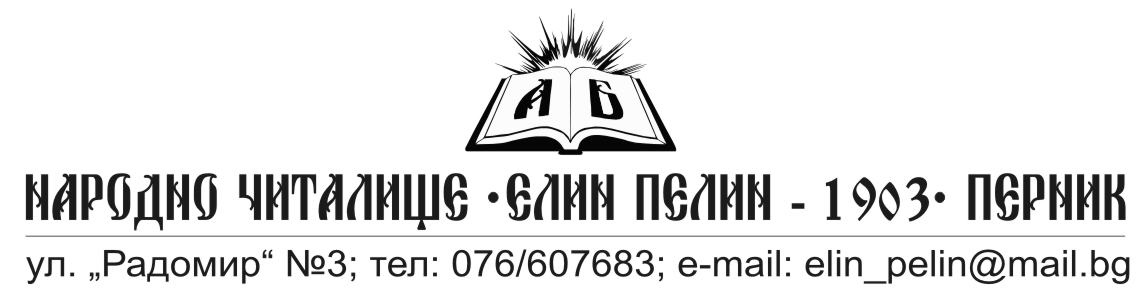 НАРОДНО ЧИТАЛИЩЕ ”EЛИН ПЕЛИН-1903г., гр.ПЕРНИК, ОБЩИНА ПЕРНИК, ОБЛАСТ ПЕРНИККУЛТУРЕН КАЛЕНДАР ЗА 2023 Г. Изготвил: Мария Рангелова Кирилова – Председател на НЧ”Елин Пелин-1903г”гр. ПерникНАРОДНО ЧИТАЛЩЕ “ EЛИН ПЕЛИН-1903 г.”              ГРАД ПЕРНИК, ОБЩИНА ПЕРНИК, ОБЛАСТ ПЕРНИК Изх. № …./ ….. ДО Г-Н СТАНИСЛАВ   ВЛАДИМИРОВ КМЕТ НА ОБЩИНА ПЕРНИК                                                      ПИСМО Относно: Програма за развитие на читалищната дейност на НЧ “ Елин Пелин 1903г.”, град Перник, Община Перник  през 2023г.	Уважаеми  господин Владимиров, В изпълнение на  чл. 26а от Закона за народните читалища приложено Ви изпращам план за 2023 г. на НЧ “ Елин Пелин 1903г.”, град Перник                         Приложение: 1 бр. програма-оригиналС уважение, Мария Рангелова КириловаПредседател на НЧ”Елин Пелин-1903г” град ПерникНЧ ”ЕЛИН ПЕЛИН-1903г., гр. ПЕРНИКНЧ ”ЕЛИН ПЕЛИН-1903г., гр. ПЕРНИКНЧ ”ЕЛИН ПЕЛИН-1903г., гр. ПЕРНИКНЧ ”ЕЛИН ПЕЛИН-1903г., гр. ПЕРНИКНЧ ”ЕЛИН ПЕЛИН-1903г., гр. ПЕРНИК№Културна прояваДатамясто и час1Клуб «Родознание»- среща на родовете12.01.2023 г.Читалищен  клуб  11.00ч.2Ден на родилната помощ24.01.2023 г.Читалищен клуб   17.00ч.3,,Зимни празници” – Предсавителна изява на клуб,,Семейните празници в стихове и песни”26.01.2023г. Читалищен клуб  13.00ч4Литературни витрини по повод -„Народни празници  и обичаи”м.   януари ,  февруари-2023 г.Библиотека5Клуб „Надежда”представя „Именяци – Веселяци”07.02.2023г.Читалищен клуб    17.00ч.6„Театър на маса”с ученици от СОУ Св.”Иван Рилски”16.02.2023г.Читалищен клуб    12.00ч.7Викторина  на  тема „Васил Левски- живот и дейност”17.02.2023г.Библиотека      11.00ч.8Авторска изложба на мартеници на Ани Илиева  „Баба Марта, Мартенички вързала”21.02.2023.г.Читалищен клуб     15.00 ч.91-Март Посрещане на Баба МартаКонцерт на школа по народни песни”Хармония” с ръководител Валери Цветков01.03.2023 г.Читалищен клуб     17.00ч.10Баба Марта – детски празник посветен на Баба Марта”Бели и червени –весели, засмени”01.03.2023 г.Детска градина №1”Миньорче”       10.00 ч.Детска ясла ,,Люба Ивошевич11Национален празник  3-МартРецитал на децата от клуб,,Семейните празници в стихове и песни”03.03.2023г.       10.00 ч.Онлайн на Фейсбук страницата на читалището12„Сръчността на българската жена, изразена в накити и плетиво” Творческа изложба на Адриана Попова06-07.03.2023 г.Читалищен клуб    10.00-13.00 ч.13Клуб „Надежда” „Пролет пукна”-програма посветена на първа пролет.21.03.2023г.Читалищен клуб    17.00 ч.14На гости в НЧ”Елин Пелин-1903г.”Разкажи ми приказка” с ученици от начален етап06.04.2023 г.Библиотека  12.00ч.         15Литературно четене  по повод „Международният ден на книгата и авторското право”12.04.2023 г.Библиотеката  11.00ч.16Лазаров ден и Цветница-съвместен концерт на школата по народно пеене „Хармония” и ВГ ,,Колорит” 11.04.2023 г.Читалищен клуб  17.00ч.17„Христос Воскресе” – празничен Великденски концерт18.04.2023г.Дворец на културата  17.00ч.18Театър на маса с ученици с ОУ”Константин Кирил Философ”-Тева03.05.2023г.Читалищен клуб         12.00ч.19Участие на  ВГ ,,Колорит” в празника посветен на Гюргя Пинджурова м. май  2023г.Гр. Трън201-юни „Международен ден на детето” – празник на открито01.06.2023 г.В градинката пред читалището             10.00ч.21Концерт на ДМШ – акордеон и кларинет –закриване на творческия сезон15.06.2023г.Читалищен клуб     14.00ч.22Участие на ВГ ,,Колорит”в националният събор на читалищата м. юни 2023г.гр. Бяла23Участие на  НЧ”Елин Пелин-1903” във фестивала „Витошки напеви” с детска школа „Хармония”м. юни  2023г.с. Кладница24Участие на НЧ”Елин Пелин-1903”във фолклорен фестивал”Рила пее и танцува” със фолклорна школа „Хармония”м. юни  2023г.гр. Дупница25Участие на ВГ ,,Колорит” във фолклорния ,,Фестивал на черешата”Участие на ВГ ,,Колорит” във фолклорния ,,Фестивал на черешата”м. юни  2023г. гр. Кюстендил26„Лятна читалня на открито”06.-07.07.2023г.06.-07.07.2023г.Градинката пред читалището 10.00 – 12.00ч.27Лятна школа по изобразително и приложно изкуство10.07 – 26.07.2023г10.07 – 26.07.2023гЧиталищен клуб 10.00ч – 12.00ч28Участие на ВГ ,,Колорит” и музикална школа „Хармония” във фестивал”Пауталия”м. юли  2023г.м. юли  2023г.гр. Кюстендил29Участие във фолклорен фестивал на школа „Хармония”  ,,Струма пее”м.август  2023г.м.август  2023г.с. Невестино30Школа „Хармония” участва във фолклорния фестивал „При шопите”м. септември 2023г.м. септември 2023г.с. Казичене - София31Откриване творческия сезон на ДМШ 15.09.2023г.15.09.2023г.Читалищен клуб     13.00ч.32Традиционни литературни витрини по повод бележити дати06.09.2023г. 22.09.2023г.06.09.2023г. 22.09.2023г.Библиотеката33Откриване на творческия  сезон на любителските състави 03.10.2023г.03.10.2023г.Читалищен клуб    17.00ч.                      34„Пътуване в света на книгите”- читателски екскурзии с ученици от 2-ри и 3-ти клас от Пернишки училища12.10.2023г.12.10.2023г.Библиотека    12.00ч35120 години НЧ ,,Елин Пелин 1903”- празничен концерт24.10.2023г.24.10.2023г.Малък салон на Двореца на културата      18.00ч.36Участие във фолклорен фестивал”Малашево пее и танцува” на фолклорна школа „Хармония”октомври  2023г.октомври  2023г.с. Микрево37„Ден на народните будители” – среща с членове и самодейци на читалището01.11.2023 г.01.11.2023 г.Читалищен клуб       17.00ч.38Клуб „Надежда” организира„Ден на Християнското семейство” с участие на групата за църковно пеене с ръководител Марио Христов21.11.2023 г.21.11.2023 г.Читалищен клуб        17.00ч.39„ Зимни празници и обичаи  според народният календар” -беседа в библиотеката с клуб ,,Семейните празници в стихове и песни”12.12.2023г.12.12.2023г.Библиотеката          12.00ч.            40Клуб „Надежда” организира традиционен празник „Бъдни вечер”съвместно с второкласници от ОУ ,,Св. Иван Рилски”19.12.2023 г.19.12.2023 г.Читалищен  клуб      17.00ч.                     41 „Зимни народни празници и обичаи” – литературни витриним.декември 2023г.м.декември 2023г.Библиотека- тематични42Изложба на плетиво и ръкоделие на една кука. Автор -Рени Александрова20.12.2023 г.20.12.2023 г.Читалищен клуб    10.00ч.